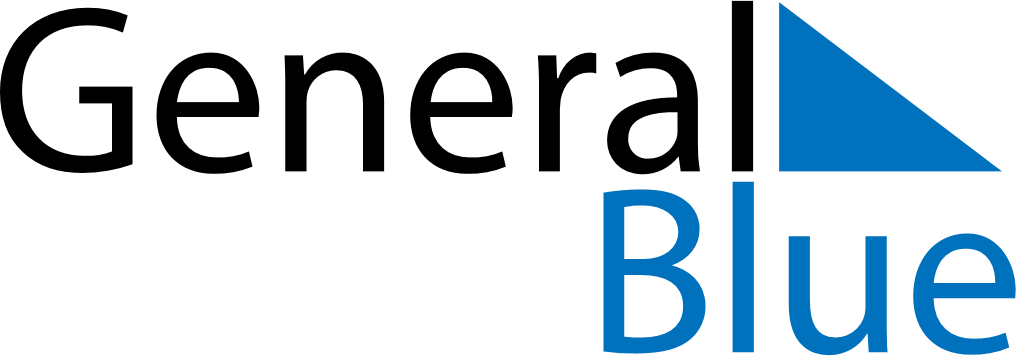 August 2025August 2025August 2025BahamasBahamasMONTUEWEDTHUFRISATSUN12345678910Emancipation Day111213141516171819202122232425262728293031